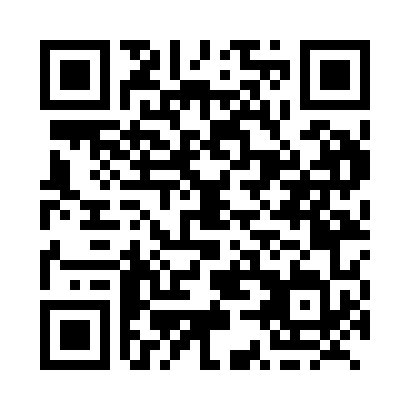 Prayer times for Dickson, Alberta, CanadaMon 1 Jul 2024 - Wed 31 Jul 2024High Latitude Method: Angle Based RulePrayer Calculation Method: Islamic Society of North AmericaAsar Calculation Method: HanafiPrayer times provided by https://www.salahtimes.comDateDayFajrSunriseDhuhrAsrMaghribIsha1Mon3:325:221:417:1910:0011:512Tue3:325:231:417:1810:0011:513Wed3:325:231:427:1810:0011:514Thu3:335:241:427:189:5911:505Fri3:335:251:427:189:5811:506Sat3:345:261:427:189:5811:507Sun3:355:271:427:179:5711:508Mon3:355:281:427:179:5611:499Tue3:365:291:437:179:5611:4910Wed3:365:301:437:169:5511:4911Thu3:375:311:437:169:5411:4812Fri3:385:321:437:169:5311:4813Sat3:385:341:437:159:5211:4814Sun3:395:351:437:159:5111:4715Mon3:395:361:437:149:5011:4716Tue3:405:371:437:149:4911:4617Wed3:415:381:437:139:4811:4618Thu3:425:401:447:129:4711:4519Fri3:425:411:447:129:4611:4420Sat3:435:421:447:119:4411:4421Sun3:445:441:447:109:4311:4322Mon3:445:451:447:109:4211:4323Tue3:455:471:447:099:4011:4224Wed3:465:481:447:089:3911:4125Thu3:465:491:447:079:3711:4026Fri3:475:511:447:069:3611:4027Sat3:485:521:447:059:3411:3928Sun3:495:541:447:059:3311:3829Mon3:495:551:447:049:3111:3730Tue3:505:571:447:039:3011:3631Wed3:515:581:447:029:2811:36